               國際獅子會300A-2區2023-2024年度高爾夫球友誼錦標賽-參加報名表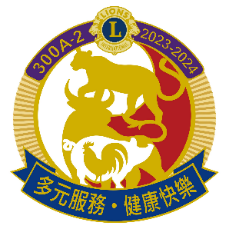                      比賽日期:2024年1月5日(星期五)上午8:30報到、10:00拍團體照、10:30準時開球                     （正確開球時間將於報名截止，編組確定後正式個別另行通知為準）              比賽地點：幸福高爾夫俱樂部       地址：新北市林口區下福村71之2號  Tel:02-2606-2345填報會名：               填報人：　　  　　　聯絡電話：　　　　    傳真：               月    日參加者姓 名性別是否為該球場會員差點通      訊      處電  話（手機）團 體 賽 團 體 賽 本欄請加註長青獅友出生年月日參加者姓 名性別是否為該球場會員差點通      訊      處電  話（手機）分  會專  區本欄請加註長青獅友出生年月日附註：(一)以會為單位，統一向A-2區報名登記繳費。敬請於民國112年12月10日完成登記繳費，感謝您的支持，共襄盛舉。(二)參賽人員限本區獅友為準（且所屬分會已於112年10月底前繳清2023-2024上半年度區會費者）(三)長青獅友請報生日。（年月日）(四)當天安排開球時間，以比賽組排定通知之時間為準，屆時將會由區直接通知各位登記參加比賽獅友。(五)所有參加人員請填報差點，以利編組。附註：(一)以會為單位，統一向A-2區報名登記繳費。敬請於民國112年12月10日完成登記繳費，感謝您的支持，共襄盛舉。(二)參賽人員限本區獅友為準（且所屬分會已於112年10月底前繳清2023-2024上半年度區會費者）(三)長青獅友請報生日。（年月日）(四)當天安排開球時間，以比賽組排定通知之時間為準，屆時將會由區直接通知各位登記參加比賽獅友。(五)所有參加人員請填報差點，以利編組。附註：(一)以會為單位，統一向A-2區報名登記繳費。敬請於民國112年12月10日完成登記繳費，感謝您的支持，共襄盛舉。(二)參賽人員限本區獅友為準（且所屬分會已於112年10月底前繳清2023-2024上半年度區會費者）(三)長青獅友請報生日。（年月日）(四)當天安排開球時間，以比賽組排定通知之時間為準，屆時將會由區直接通知各位登記參加比賽獅友。(五)所有參加人員請填報差點，以利編組。附註：(一)以會為單位，統一向A-2區報名登記繳費。敬請於民國112年12月10日完成登記繳費，感謝您的支持，共襄盛舉。(二)參賽人員限本區獅友為準（且所屬分會已於112年10月底前繳清2023-2024上半年度區會費者）(三)長青獅友請報生日。（年月日）(四)當天安排開球時間，以比賽組排定通知之時間為準，屆時將會由區直接通知各位登記參加比賽獅友。(五)所有參加人員請填報差點，以利編組。附註：(一)以會為單位，統一向A-2區報名登記繳費。敬請於民國112年12月10日完成登記繳費，感謝您的支持，共襄盛舉。(二)參賽人員限本區獅友為準（且所屬分會已於112年10月底前繳清2023-2024上半年度區會費者）(三)長青獅友請報生日。（年月日）(四)當天安排開球時間，以比賽組排定通知之時間為準，屆時將會由區直接通知各位登記參加比賽獅友。(五)所有參加人員請填報差點，以利編組。附註：(一)以會為單位，統一向A-2區報名登記繳費。敬請於民國112年12月10日完成登記繳費，感謝您的支持，共襄盛舉。(二)參賽人員限本區獅友為準（且所屬分會已於112年10月底前繳清2023-2024上半年度區會費者）(三)長青獅友請報生日。（年月日）(四)當天安排開球時間，以比賽組排定通知之時間為準，屆時將會由區直接通知各位登記參加比賽獅友。(五)所有參加人員請填報差點，以利編組。附註：(一)以會為單位，統一向A-2區報名登記繳費。敬請於民國112年12月10日完成登記繳費，感謝您的支持，共襄盛舉。(二)參賽人員限本區獅友為準（且所屬分會已於112年10月底前繳清2023-2024上半年度區會費者）(三)長青獅友請報生日。（年月日）(四)當天安排開球時間，以比賽組排定通知之時間為準，屆時將會由區直接通知各位登記參加比賽獅友。(五)所有參加人員請填報差點，以利編組。附註：(一)以會為單位，統一向A-2區報名登記繳費。敬請於民國112年12月10日完成登記繳費，感謝您的支持，共襄盛舉。(二)參賽人員限本區獅友為準（且所屬分會已於112年10月底前繳清2023-2024上半年度區會費者）(三)長青獅友請報生日。（年月日）(四)當天安排開球時間，以比賽組排定通知之時間為準，屆時將會由區直接通知各位登記參加比賽獅友。(五)所有參加人員請填報差點，以利編組。附註：(一)以會為單位，統一向A-2區報名登記繳費。敬請於民國112年12月10日完成登記繳費，感謝您的支持，共襄盛舉。(二)參賽人員限本區獅友為準（且所屬分會已於112年10月底前繳清2023-2024上半年度區會費者）(三)長青獅友請報生日。（年月日）(四)當天安排開球時間，以比賽組排定通知之時間為準，屆時將會由區直接通知各位登記參加比賽獅友。(五)所有參加人員請填報差點，以利編組。